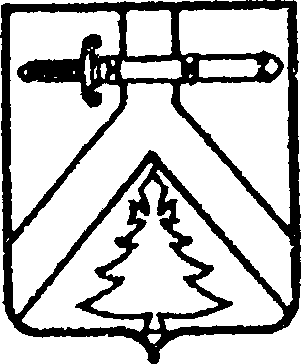 АДМИНИСТРАЦИЯ МУРИНСКОГО СЕЛЬСОВЕТАКУРАГИНСКОГО РАЙОНА  КРАСНОЯРСКОГО КРАЯПОСТАНОВЛЕНИЕ  06.02.2017                                   с. Мурино                                        № 02-пОб утверждении Положения о комиссии по предупреждению и ликвидации чрезвычайныхситуаций и обеспечению пожарной безопасности на территории Муниципального образования Муринский сельсоветВ целях предупреждения и ликвидации последствий чрезвычайных ситуаций на территории  муниципального образования Муринский сельсовет, на основании Федерального закона от 21.12.1994 № 68-ФЗ «О защите населения и территорий от чрезвычайных ситуаций природного и техногенного характера», Федерального закона от 06.10.2003 № 131-ФЗ «Об общих принципах организации местного самоуправления в Российской Федерации», Постановления Правительства Российской Федерации от 30.12.2003 № 794 «О единой государственной системе предупреждения и ликвидации чрезвычайных ситуаций», руководствуясь статьей  7 Устава муниципального образования Муринский сельсовет, ПОСТАНОВЛЯЮ:Утвердить Положение о комиссии по предупреждению и ликвидации чрезвычайных ситуаций и обеспечению пожарной безопасности на территории муниципального образования Муринский сельсовет согласно Приложению.Признать утратившим силу постановление главы сельсовета от  02.04.2010 № 05-п «О комиссии по предупреждению и ликвидации чрезвычайных ситуаций и обеспечению пожарной безопасности муниципального образования Муринский сельсовет».3. Постановление вступает в силу в день, следующий за днем его официального опубликования в газете «Муринский вестник».4. Контроль за исполнением настоящего постановления возлагается на зам.Главы Деревнину Т.М.Глава сельсовета                                                                   Л.И.ГраблинаПриложение к Постановлениюадминистрации Муринского сельсовета яот 06.02.2017  № 02-пПОЛОЖЕНИЕО КОМИССИИ ПО ПРЕДУПРЕЖДЕНИЮ И ЛИКВИДАЦИИ ЧРЕЗВЫЧАЙНЫХ СИТУАЦИЙ И ОБЕСПЕЧЕНИЮ ПОЖАРНОЙ БЕЗОПАСНОСТИ НА ТЕРРИТОРИИ МУРИНСКОГО СЕЛЬСОВЕТА1. ОБЩИЕ ПОЛОЖЕНИЯ1.1. Комиссия по предупреждению и ликвидации чрезвычайных ситуаций и обеспечению пожарной безопасности администрации Муринского сельсовета (далее - Комиссия) является координационным органом, образованным для обеспечения согласованности действий администрации Муринского сельсовета, государственных и иных организаций в целях реализации единой государственной политики в области предупреждения и ликвидации чрезвычайных ситуаций природного и техногенного характера (далее - чрезвычайные ситуации) и обеспечения пожарной безопасности на территории Муринского сельсовета.1.2. Комиссия в своей деятельности руководствуется Конституцией Российской Федерации, Федеральными законами, Указами Президента РФ, Уставом Красноярского края, Законами Красноярского края, Указами и Распоряжениями Губернатора Красноярского края, Решениями Муринского сельского Совета депутатов, иными правовыми актами администрации Муринского сельсовета, а также настоящим Положением.2. ОСНОВНЫЕ ЗАДАЧИ, ФУНКЦИИ И ПРАВА КОМИССИИ2.1. Основными задачами Комиссии являются:а) разработка предложений по реализации государственной политики в области предупреждения и ликвидации чрезвычайных ситуаций и обеспечения пожарной безопасности в муниципальном образовании Муринский сельсовет;б) координация деятельности органов управления и сил единой системы на уровне администрации Муринского сельсовета;в) обеспечение согласованности действий органов местного самоуправления и организаций при решении задач в области предупреждения и ликвидации чрезвычайных ситуаций и обеспечения пожарной безопасности, а также восстановления и строительства жилых домов, объектов жилищно-коммунального хозяйства, социальной сферы, производственной и инженерной инфраструктуры, поврежденных и разрушенных в результате чрезвычайных ситуаций;г) рассмотрение вопросов о привлечении сил и средств гражданской обороны к организации и проведению мероприятий по предотвращению и ликвидации чрезвычайных ситуаций в порядке, установленном федеральным законом;д) рассмотрение вопросов об организации оповещения и информирования населения о чрезвычайных ситуациях.2.2. Комиссия с целью выполнения возложенных на нее задач осуществляет следующие функции:а) рассматривает в пределах своей компетенции вопросы в области предупреждения и ликвидации чрезвычайных ситуаций, обеспечения первичных мер пожарной безопасности на территории Муринского сельсовета, вносит в установленном порядке Главе администрации Муринского сельсовета соответствующие предложения;б) разрабатывает предложения по совершенствованию нормативных правовых актов администрации Муринского сельсовета  в области предупреждения и ликвидации чрезвычайных ситуаций и обеспечения первичных мер пожарной безопасности;в) разрабатывает предложения по развитию органов управления единой государственной системы предупреждения и ликвидации чрезвычайных ситуаций на территории администрации Муринского сельсовета;г) участвует в подготовке предложений по предупреждению и ликвидации чрезвычайных ситуаций муниципального и локального характера, происшедших на территории администрации Муринского сельсовета;д) организует разработку предложений по финансированию мероприятий в области предупреждения и ликвидации чрезвычайных ситуаций и обеспечения пожарной безопасности;е) готовит предложения о проведении экстренных мер по обеспечению защиты населения и территорий от последствий аварий, катастроф, пожаров и стихийных бедствий, снижению ущерба от них и ликвидации этих последствий на всей территории администрации Муринского сельсовета;ж) рассматривает вопросы признания ситуации чрезвычайной либо признания угрозы возникновения чрезвычайной ситуации, готовит предложения о введении режимов функционирования органов управления и сил единой системы;з) разрабатывает предложения по эвакуации населения из зон чрезвычайных ситуаций, его жизнеобеспечению и возвращению в места постоянного проживания;и) организует работу по подготовке предложений и аналитических материалов для Главы администрации Муринского сельсовета2.3. Комиссия в пределах своей компетенции имеет право:а) запрашивать в установленном порядке у органов администрации  Муринского сельсовета и организаций администрации Муринского сельсовета необходимые материалы и информацию;б) приглашать и заслушивать на своих заседаниях представителей органов администрации Муринского сельсовета и организаций;в) привлекать для участия в своей работе представителей органов администрации Муринского сельсовета и организаций по согласованию с их руководителями;г) создавать рабочие группы по направлениям деятельности Комиссии, определять полномочия и порядок работы этих групп.3. СТРУКТУРА КОМИССИИ3.1 Председателем Комиссии является  Глава администрации Муринского сельсовета. В отсутствие председателя Комиссии его обязанности выполняет заместитель председателя Комиссии.3.2. Председатель Комиссии:несет персональную ответственность за выполнение возложенных на Комиссию задач и функций;утверждает персональный состав Комиссии;проводит заседания, проверки, рекогносцировки и другие работы, связанные с защитой населения и территории администрации Муринского сельсовета от чрезвычайных ситуаций;привлекает к работе Комиссии контролирующие и надзорные органы, ведущих специалистов отраслей экономики, организаций и учреждений;организует работу по эвакуации населения из районов чрезвычайных ситуаций и размещению в местах расселения, обеспечению его жизнедеятельности.3.3. Председатель Комиссии при возникновении чрезвычайной ситуации либо при угрозе возникновения чрезвычайной ситуации:организует сбор членов Комиссии;заслушивает доклады и предложения членов Комиссии о проведении мероприятий по обеспечению защиты населения и территории администрации Муринского сельсовета;приводит в готовность силы и средства местного звена территориальной подсистемы единой государственной системы предупреждения и ликвидации чрезвычайных ситуаций края к действиям по ликвидации последствий чрезвычайной ситуации;по согласованию с комиссиями организаций администрации Муринского сельсовета привлекает необходимое количество сил и средств для работ по ликвидации последствий чрезвычайной ситуации;организует доведение до сведения населения администрации Муринского сельсовета и заинтересованных органов информации о складывающейся обстановке, ходе работ по ликвидации последствий чрезвычайной ситуации;участвует в работе по выявлению причин возникновения чрезвычайной ситуации, определению величины ущерба.3.4. Секретарь Комиссии:подчиняется председателю Комиссии;отвечает за ведение текущей рабочей документации;готовит организационные документы к заседанию Комиссии согласно годовому плану и по вопросам ликвидации чрезвычайной ситуации либо при угрозе возникновения чрезвычайной ситуации на территории  муниципального образования Муринский сельсовет;оповещает членов Комиссии и лиц, приглашенных на заседание, о проведении заседания;ведет протоколы заседаний Комиссии;доводит до сведения исполнителей принятые Комиссией решения и контролирует их исполнение;доводит перед заседаниями до сведения членов Комиссии предыдущие решения Комиссии и принятые по ним меры;принимает участие в разработке годового плана работы Комиссии.4. ОРГАНИЗАЦИЯ РАБОТЫ КОМИССИИ4.1. Комиссия осуществляет свою деятельность в соответствии с годовым планом, принимаемым на заседании Комиссии и утверждаемым председателем Комиссии.Внеплановые заседания Комиссии проводятся по мере необходимости. Заседания Комиссии по вопросам ликвидации чрезвычайной ситуации либо предупреждения угрозы возникновения чрезвычайной ситуации проводятся незамедлительно с момента поступления информации в Комиссию.4.2. Заседания Комиссии проводит ее председатель или по его поручению заместитель председателя.Члены Комиссии принимают участие в ее заседаниях без права замены. В случае отсутствия члена Комиссии на заседании он имеет право представить свое мнение по рассматриваемым вопросам в письменной форме.Заседание Комиссии считается правомочным, если на нем присутствует не менее половины членов Комиссии.4.3. Подготовка материалов к заседанию Комиссии осуществляется руководителями органов администрации Муринсколго сельсовета к компетенции которых относятся вопросы, включенные в повестку дня заседания.Материалы плановых заседаний представляются в Комиссию не позднее пяти дней до даты проведения заседания.Решения Комиссии принимаются простым большинством голосов присутствующих на заседании членов Комиссии. В случае равенства голосов решающим является голос председателя Комиссии.4.4. Решения Комиссии оформляются в виде протоколов, которые подписываются председателем Комиссии или его заместителем, председательствующим на заседании.4.5. Принятые Комиссией решения по вопросам, указанным в подпункте «ж» пункта 2.2., являются основанием для принятия правовых актов администрации Муринского сельсовета.5. СОСТАВ КОМИССИИ ПО ПРЕДУПРЕЖДЕНИЮ И ЛИКВИДАЦИИ ЧРЕЗВЫЧАЙНЫХ СИТУАЦИЙ И ОБЕСПЕЧЕНИЮ ПОЖАРНОЙ БЕЗОПАСНОСТИ НА ТЕРРИТОРИИ МУРИНСКОГО СЕЛЬСОВЕТА1. Председатель КомиссииГлава сельсовета Граблина Любовь Ивановна, 2. Заместитель председателя КомиссииДепутат Муринского сельского Совета депутатов Федотов Александр Викторович 3. Секретарь КомиссииЗам.главы сельсовета Деревнина Таьяна Михайловна5. Члены Комиссии5. Члены КомиссииГенеральный директор АО «Березовское»Турчанов Евгений Георгиевич, по согласованиюзам. Генерального директора по промышленной частиТурчанов Максим Евгеньевич, по согласованиюдиректор МОУ Белоярская ОСШ -24,                               Игай Вера Александровна, по согласованию Директор МБУК «Муринский СДК»Лабутина Вера ВикторовнаФельдшер Белоярского ФАПМакаревич Алексей Алексеевич, по согласованию